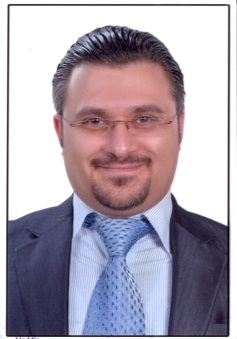 Personal Information Contact Information Education (General Specialization: Business Administration, Specific Specialization: Management Information Systems)Doctorate, Management Information Systems University: Tishreen University - Faculty of Economics.Location: Syria - Lattakia. Date of Issuance: 08\2012. Degree: (83%) very good. Thesis Title: A Study of the Impact of Financial Decision Support System on the Banking Credit Decisions Effectiveness (Field Study on Public Banks in Syria). Master, Management Information Systems University: Tishreen University - Faculty of Economics.Location: Syria - Lattakia. Date of Issuance: 08\2008. Degree: (83%) very good. Dissertation Title: Management Information Systems and Their Role in Solving the Problems of Public Administration (Survey Study on Finance Department in Lattakia). High Studies diploma, Business Administration University: Tishreen University - Faculty of Economics.Location: Syria - Lattakia. Date of Issuance: 10\2005. Degree: (76.33%) very good. License, Business Administration University: Tishreen University - Faculty of Economics.Location: Syria - Lattakia. Date of Issuance: 10\2004. Degree: (72.43%) very good. Academic Experience Teaching commercial courses for about two years such as: (Statistic – Introduction to Business Administration – Financial Management).  Arbitrated Scientific ResearchesThe Role of Information System on Supporting E-Government Services in Syria (Arbitrated)Periodical: Tishreen University Journal for Studies and Scientific Researches.
Location: Syria - Lattakia.
No. 4 - Vol. 33 – 2011.The Impact of Using Information Systems on Business Reengineering of Public Organizations (Arbitrated)Periodical: Al-Furat University Journal for Studies and Scientific Researches.
Location: Syria - Dier Al-Zor.
No. & Date: 8 - 2011.Management Information Systems and Their Role in Solving the Problems of Public Administration (Master Dissertation Abstract) (Arbitrated)Periodical: Tishreen University Journal for Studies and Scientific Researches.
Location: Syria - Lattakia.
No. 2 - Vol. 8 – 2008.Accounting Experience Head of Budgeting and Reporting Dept.Company Name: Madar Group - Egypt.Location: Egypt – Alexandria – Fourth Industrial Zone Extension.Company Industry: Chemicals Manufacturing and Distribution. Span: 17\03\2013 – Till now. Job Description:Supervise current accounts between the group’s companies.Prepare and analysis of the group’s cumulative financial statements: balance sheet – income statement – cash flow statement – equity list.Supervise the group’s estimated budget preparation.Prepare weekly and monthly reports related to cash, expenses, and warehouse movements.Prepare various reports that meet top management needs.Develop financial policies and procedures for financial management departments. Head of Coastal Area AccountingCompany Name: Katakit.Location: Syria – Damascus Countryside - Alkuswa Road.Company Industry: Confectionery Manufacturing and Distribution. Span: 17\06\2006 – 30\09\2012. Job Description:Supervise, and review the daily accounting cycle operations: Load, un-load, Quick and final settlement of representatives, stock & cash count.Control cash flows: AR payments, transfers, petty cash.Generate an aging report for AR along with their credit conditions. And review AR statements with the clients.Monitor retail offers validity, report actual sales performance against targets, and generate sales commissions.Audit and release a various monthly P&L reports such as: Discounts & allowances, Sales quantities and NSP for all distribution channels (KA, WH, and Retail). AccountantCompany Name: Metro Trading Co.Location: Syria – Lattakia – 8 March St.Company Industry: Food Products Importing and Distribution. Span: 23\12\2005 – 04\04\2006. Job Description:Perform data entry of all business transactions; sales, load, un-load, offers, cash flows.Perform daily stock count for sales vans and land, and reporting to the financial manager.Review AR statements of account.Assist in preparing financial statements:Generate annual entries of depreciation, and amortization of expenses & payments, if any.Generate ledger accounts for: accruals, prepayments, & unearned revenues.Prepare trial balance after adjustments.AccountantCompany Name: Saud Moubayed Trading Co.Location: Syria – Lattakia – Baghdad St.Company Industry: Sanitary wares Importing and Distribution. Span: 11\06\2005 – 14\12\2005. Job Description:Making all necessary measures to close each importing operation to its cost pool account, and that received quantity is in compliance with the proforma invoice.Perform data entry of all business transactions; sales, and discounts & allowances, and reporting to senior accountant.Review AR statements of account.Review bank statements of account, and generate reconciliation report. AccountantCompany Name: Dahhan Trading Co.Location: Syria - Lattakia - 8 March St.Company Industry: Food Products Importing and Distribution.Span: 07\09\2004 – 07\06\2005. Job Description:Making all necessary measures to close each importing operation to its cost pool account, and that received quantity is in compliance with the proforma invoice.Perform data entry of all business transactions; sales, load, discounts, and reporting to general manager.Perform daily stock count, and reporting to general manager.Control cash flows such as: AR payments, transfers.Review AR statements of account.Preparing financial statements. Training Courses Microsoft Outlook 2010 Level 1&2Duration: 14\12\2013 – 17\12\2013. Institution: New Horizons Center.Location: Egypt – Alexandria – Roushdy.Excel Applications for HR ProfessionalsDuration: 23\02\2013 – 16\03\2013. Institution: ElNour Center for Human and Industrial Development.Location: Egypt – Sumoha- Bahaa Aldeen Alghatori.Pre TOFEL Level One Duration: 25\09\2010 – 29\11\2010. Institution: Rai Language Center.Location: Syria - Lattakia.Degree: (96%) excellent. German Beginner Duration: 05\08\2010 – 20\10\2010. Institution: Baghdad Language Center.Location: Syria - Lattakia.Sales Planning in EnglishDuration: 24\11\2009 – 24\11\2009. Institution: Homs Trading Chamber in Cooperation with SEBC.Location: Syria - Homs.Intermediate Accounting in English Duration: 05\05\2008 – 28\08\2008. Institution: Sham International Academy.Location: Syria - Lattakia.Life Time ManagementDuration: 25\08\2007 – 29\08\2007. Institution: ILLAF Training Center.Location: Syria - Lattakia.Master Degree English CourseDuration: 01\10\2005 – 31\12\2005. Institution: Tishreen High Institute for Languages.Location: Syria - Lattakia.Degree: (64.2%) Good.   English Conversation Duration: 05\10\2002 – 03\12\2002. Institution: Rai Language Center.Location: Syria - Lattakia.Degree: (90.2%) ExcellentSkills Office Programs (Word – Excel – Power Point – Outlook – InfoPath)Level: Very Good. Accounting Programs (Almohaseb – Alanzemeh – Aledari – Alameen)Level: Very Good. Statistical Programs (SPSS)Level: Good. Managerial Studies (Financial Reports – Systems Analysis – Feasibility Study) Level: Very Good. Languages ArabicLevel: Perfect (Mother Language). EnglishLevel: Reading: Very Good - Writing: Very Good - Conversation: Good.GermanLevel: Beginner.TurkishLevel: Beginner.Appreciation Certificates Bonus for Excellence in WorkSource: Financial Management – Madar Egypt Group.
Date: 2014.Certificate of end of ServiceSource: Human Resources – Katakit Co. 
Date: 2012.Letter of Recommendation Source: Dr. Salah Sheikh Deeb – Tishreen University.
Date: 2012.End of Year Employee Valuation with Perfect Degree 92, 77 %Source: Financial Manager – Katakit Co. 
Date: 2010.End of Year Employee Valuation with Perfect Degree 99, 42 %Source: Financial Manager – Katakit Co. 
Date: 2008.Educational Recognition Award Source: Human Resources – Katakit Co. 
Date: 2008.Thanks Letter with Bonus for Perfect Ending of Financial Tasks Source: Human Resources – Katakit Co. 
Date: 2008.End of Year Employee Valuation with Perfect Degree 90, 61 % Source: Financial Manager – Katakit Co. 
Date: 2007.End of service recommendationSource: GM of Dahhan Trading Co. 
Date: 2005.References Prof. Salah Sheikh DeebJob Title: Dean of Faculty of Finance and Administrative Sciences at the national university- Syria.
Mobile: 00963-944-626493. 
Email: salahdeeb@hotmail.comDr. Mostafa NourallahJob Title: Postdoc fellow – University of Almeria.
Mobile: 0034-602138687. 
Email: mostafa_nourallah@hotmail.comDr. Husain KousairyJob Title: Lecturer at Tishreen University - Syria.
Mobile: 00963-933-495642. 
Email Address: husain_ki@hotmail.com Memberships Member of Syrian Society for Economic sciences – 2009.Personnel ValuesExcellent skills of delivering information to students, excellent communicator and team worker, lifelong learner, persistent academic researcher, up to date with Microsoft Office and technology in general.HobbiesReading - Translating – Music - Swimming. First and Sur Name:Majdi Arrif.Father’s Name:Subhi.Mother’s Name:Jamila.Gender:Male. Religion:Muslim.Nationality:Syrian. Place and Date of Birth:Lattakia 04\01\1982.Marital Status:Married. Number of Children:One. Driving License:\475169\ Private. Passport Number:\007257564\.Address:Egypt – Alexandria – Almandarah – Jamal Abd Elnasser St.Mobile:002-01067206559Email:majdiar2@gmail.com